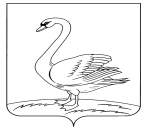 ОТДЕЛ ОБРАЗОВАНИЯ АДМИНИСТРАЦИИЛЕБЕДЯНСКОГО МУНИЦИПАЛЬНОГО РАЙОНА П Р И К А З19.08.2019 г.								                              №337г. ЛебедяньО проведении в образовательныхучреждениях  Лебедянского муниципального района областного месячника по обеспечению безопасности  дорожного движения,снижению дорожно - транспортноготравматизма и правонарушений «Соблюдая правила, сохраняем жизнь!»               В целях повышения уровня обеспечения безопасности  дорожного движения, снижения дорожно – транспортного травматизма и правонарушений в Лебедянском районе, на основании Плана проведения совместных мероприятий на территории Липецкой области месячника «Соблюдая правила, сохраняем жизнь!» в 2019 году от 22.07.2019  г. П Р И К А З Ы В А Ю :      Провести с 19 августа по 22 сентября 2019 г. в образовательных учреждениях района месячника по обеспечению безопасности  дорожного движения, снижению дорожно – транспортного травматизма и правонарушений. Руководителям ОУ:1.1.Разработать план мероприятий в рамках месячника (проведение уроков безопасности, минуток безопасности, родительских собраний, недели безопасности, единого дня безопасности, акции «Внимание – дети!», конкурсов, викторин  и другое, освещение всех мероприятий на сайтах ОУ, в прессе) в соответствии с областным Планом.1.2. Отчет о проведении месячника с фото материалами предоставить в срок до 25.09.2019 г. 2.   Контроль за исполнением приказа возложить на главного специалиста-эксперта отдела образования Дорофееву К.С..Начальник отдела образованияадминистрации Лебедянскогомуниципального района  					Е.Ю. Сотникова	Исп. К.С. Дорофеева8 (47466) 5-22-02План мероприятий по обеспечению безопасности дорожного движения, снижению дорожно-транспортного травматизма и правонарушений в рамках областного месячника«Соблюдая правила, сохраняем жизнь!»с 19 августа по 22 сентября 2019 г.План мероприятий по обеспечению безопасности дорожного движения, снижению дорожно-транспортного травматизма и правонарушений в рамках областного месячника«Соблюдая правила, сохраняем жизнь!»с 19 августа по 22 сентября 2019 г.План мероприятий по обеспечению безопасности дорожного движения, снижению дорожно-транспортного травматизма и правонарушений в рамках областного месячника«Соблюдая правила, сохраняем жизнь!»с 19 августа по 22 сентября 2019 г.План мероприятий по обеспечению безопасности дорожного движения, снижению дорожно-транспортного травматизма и правонарушений в рамках областного месячника«Соблюдая правила, сохраняем жизнь!»с 19 августа по 22 сентября 2019 г.№ п. п.Наименование мероприятийСроки проведенияОтветственные1Проведение инструктажа по технике безопасности, правилам дорожного движенияавгуст 2019 г.Руководители ОО, классные руководители2Проведение тематических занятий, бесед, лекций, уроков и конкурсы по основам безопасности дорожного движения и предупреждения детского дорожно-транспортного травматизмасентябрь 2019 г.Руководители ОО с привлечением сотрудников ГИБДД3Инструктивные занятия по правилам поведения в общественных местах, ПДД, во время походов и экскурсийавгуст - сентябрь 2019 г.Руководители ОО с привлечением сотрудников ГИБДД4Проведение профилактической акции «Внимание - дети!»  с 20 августа по 15 сентября 2019 годаРуководители ОО с привлечением сотрудников ГИБДД4Размещение на сайтах образовательных организаций видеоролики по безопасности дорожного движения, тематические памяткиавгуст - сентябрь 2019 гРуководители ОО4Занятия по ПДД и  БДД в рамках курса «ОБЖ»В течение годаРуководители ОО, преподаватели ОБЖ 5Проведение тематических родительских собранийсентябрь 2019 г.Руководители ОО с привлечением сотрудников ГИБДД6Изготовление безопасных маршрутов следования из дома в школу и обратно.сентябрь 2019 г.Руководители ОО, классные руководители7Изготовление «Памяток для учащихся», «Памяток для родителей»сентябрь 2019 г.Руководители ОО, классные руководители8Оборудование уголков по ПДД в каждом кабинетесентябрь 2019 г.Руководители ОО, классные руководители9Проведение «Минуток безопасности»Ежедневно Руководители ОО, классные руководители10Организовать работу в отрядах ЮИД сентябрь 2019 г.Руководители ОО, руководители отрядов ЮИД11Проведение внеклассных мероприятий по правилам дорожного движениясентябрь 2019 г.Руководители ОО, классные руководители12Организовать работу по популяризации использования световозвращающих элементов акцией «Будь ярким, стань заметным!»19 августа по 22 сентября 2019 г.Руководители ОО, классные руководители13Проведение Единого Дня безопасности5 сентября 2019 г.Все образовательные организации Лебедянского района с привлечением сотрудников ГИБДД14Проведение Недели  ПДДс 3 по 9 сентября 2019 г.Все образовательные организации Лебедянского района с привлечением сотрудников ГИБДД13Проведение акции «Водитель и Пешеход» (распространение памяток по ПДД для велосипедистов, роллеров, водителей мотоциклов, автомобилей, скутеров, а также лицам, использующие различные электромобили, самокаты, сигвеи, гироскуторы и т. д.. с 16 по 22 сентября 2019 годаРуководители ОО, классные руководители с привлечением сотрудников ГИБДД 14Участие в областных мероприятиях и конкурсах в рамках областного месячника «Соблюдая правила, сохраняем жизнь!»август – сентябрь 2019 г.Руководители ОО15Рассмотрение вопросов по ПДД и БДД на  педагогических советах, заседаниях методических объединений, классных собранияхавгуст – сентябрь 2019 г.Руководители ОО